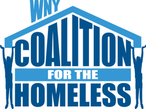 Homeless Outreach ReferralFrom: _________________________________________To:Matt Urban Hope Center – General & Chronic homeless.Fax (716)855-2110	Phone (716)893-7222 ext. 310Lakeshore Homeless Program - Mental Health homelessFax (716)856-5614	Phone (716) 856-9711VA Homeless Program – Homeless veterans Fax (716)883-8420	Phone (716) 862-8885Compass House – Homeless youth from ages 12-24Fax(716)886-8386	Phone (716) 886-1351Client Information:Name:____________________________D.O.B. _________________   SSN: ________________________________Address/Location or Contact Information:_______________________________________________________________________________________________________________________________________________________________________________________________________________________________________________________________Reason for Referral/Comments____________________________________________________________________________________________________________________________________________________________________________________________________________________________________________________________________________________________________________________________________________________Referral made by: _________________________________Phone:_______________________________Date: __________________Time:___________________*Emergency afterhours shelter placement call crisis services at (716) 834-3131*Harbor House 241 Genesee St – Emergency drop-in center - phone (716) 842-4185